   GUANZHOU KAIHENG K&S CO.,LTD.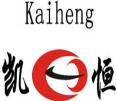          Address:NO.148,Chang'an,Guangshan Road,Huangpu District,Guangzhou,ChinaTEL:+86-20-3207 9090              FAX:+86-20-3207 9103E-mail:angel@gzkaiheng.com         URL:www.gzkaiheng.comweChat / QQ:68118858              Skype:fengfengzhouMobile phone/whatsApp:+86-13416189912KOSOO K-2(3X)Flexible, flame-retardant, high-shrink-ratio polyolefin tubingApplicationKOSOO K-2 (3X) is flexible, flame-retardant, high-shrink-ratio irradiated crosslinking heat-shrinkable modified polyolefin tubing. K-2(3X) has 3:1 shrink ratio which is needed to cover larger size differences like harnesses with installed connectors. It is used for insulation protection, bundling or capsule of wire terminals and components with larger size differences. 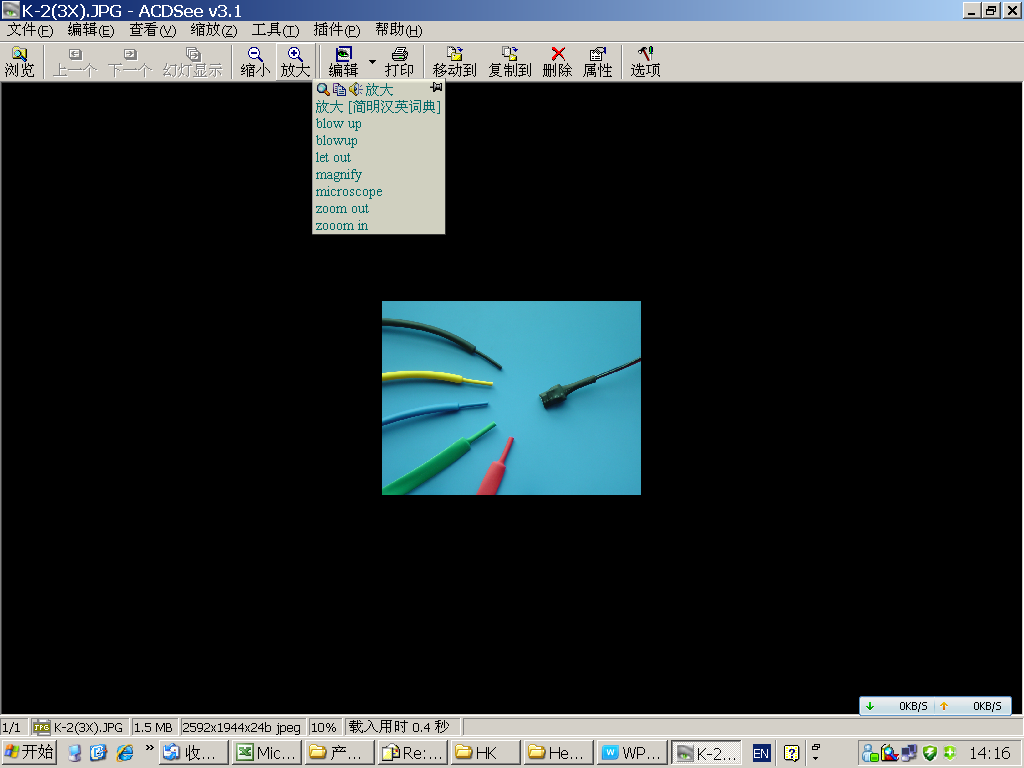 Features/Benefits ·Shrink ratio: 3:1.·Flexible, highly flame-retardant.·Excellent physical, chemical and electrical properties and high reliability.·Abrasion and fluids resistance.·Free of PCBs, PCPs, polybrominated biphenyls (PBBs), polybrominated biphenyl oxides and ethers (PBBOs, PBBEs and PBDEs) and toxic heavy metal compounds, which are classified as environmentally hazardous substances. Conform to European RoHS environmental directive.Operating Temperature RangeOperating temperature range: -55℃~125℃Minimum shrink temperature: 70℃Minimum full recovery temperature: 110℃Standards/ApprovalsUL224 E214175 125℃ 600V VW-1Specification valuesProduct sizes Ordering InformationColorStandard: Black (-BK), white (-WH), red (-RD), blue (-BL), yellow (-YL), green (-GR)Nonstandard: Available upon request.Nonstandard sizeSpecial sizes are available upon request.Standard packagingOn spools. Cut pieces are available upon request.Ordering descriptionSpecify product type, size (mm or inch) and color.PropertyRequirementTest methodTypical dataPhysical：Concentricity70% min.ASTM D 2671≥70%Tensile strength10.4MPa min.ASTM D 638≥14.0MPaElongation200% min.ASTM D 638≥400%Heat shockNo cracking, dripping or flowingASTM D 2671PassLow temperature flexibilityNo crackingASTM D 2671PassAging 158℃,168hrsTensile strength after aging70% of original min.ASTM D 638≥90%Elongation after aging100% min.ASTM D 638≥300%Electrical：Dielectric voltage withstand2500V, 60sec no breakdownUL224PassElectrical：  Dielectric strength19.7kV/mm min.ASTM D 267125kV/mmElectrical：  Volume resistivity1014Ω·cm min.ASTM D 876≥1014Ω·cmChemical：CorrosionNo corrosionASTM D 2671Pass  FlammabilityVW-1UL224PassSize（mm）As supplied(mm)As supplied(mm)After recovery(mm)After recovery(mm)Standard length(m/spool))Size（mm）Inside diameterWall thicknessInside diameter(max.)Wall thicknessStandard length(m/spool))1.5/0.51.8±0.30.20±0.050.50.50±0.102003/13.3±0.30.20±0.051.00.60±0.102006/26.5±0.30.25±0.052.00.70±0.101009/39.5±0.40.30±0.073.00.80±0.1510012/412.5±0.40.30±0.074.00.85±0.1510018/618.5±0.50.35±0.076.00.90±0.15 5024/826.0±1.00.45±0.13 8.01.20±0.205040/1341.5±1.00.45±0.1313.01.25±0.2050